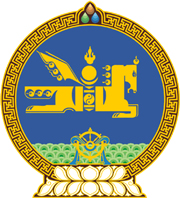 МОНГОЛ УЛСЫН ХУУЛЬ2020 оны 01 сарын 23 өдөр                                                                  Төрийн ордон, Улаанбаатар хот ЗАХИРГААНЫ ЕРӨНХИЙ ХУУЛЬД НЭМЭЛТ ОРУУЛАХ ТУХАЙ	1 дүгээр зүйл.Захиргааны ерөнхий хуулийн 3 дугаар зүйлд доор дурдсан агуулгатай 3.1.8 дахь заалт нэмсүгэй:             “3.1.8.Монгол Улсын Хүний эрхийн Үндэсний Комиссын хүний эрхийн зөрчлийн талаарх гомдлыг шийдвэрлэх ажиллагаа.”2 дугаар зүйл.Захиргааны ерөнхий хуулийн 5 дугаар зүйлийн 5.3 дахь хэсгийн “Монгол Улсын Үндсэн хуулийн цэц,” гэсний дараа “Монгол Улсын Хүний эрхийн үндэсний комисс,” гэж нэмсүгэй.3 дугаар зүйл.Энэ хуулийг Монгол Улсын Хүний эрхийн Үндэсний Комиссын тухай хууль /Шинэчилсэн найруулга/ хүчин төгөлдөр болсон өдрөөс эхлэн дагаж мөрдөнө.		МОНГОЛ УЛСЫН 		ИХ ХУРЛЫН ДАРГА			       Г.ЗАНДАНШАТАР 